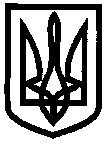 ДЕПАРТАМЕНТ НАУКИ І ОСВІТИ ХАРКІВСЬКОЇ ОБЛАСНОЇ ДЕРЖАВНОЇ АДМІНІСТРАЦІЇ ДЕРЖАВНИЙ НАВЧАЛЬНИЙ ЗАКЛАД«Ізюмський регіональний центр професійної освіти»НАКАЗм. Ізюм 26.03.2018			                                                                     № 36Про участь учнів ДНЗ «Ізюмський РЦПО»у Всеукраїнській Спартакіадісеред учнів професійно – технічнихнавчальних закладів Україниз волейболуВідповідно до Календарного плану фізкульторно – оздоровчих  та спортивних заходів Комітету з фізичного виховання та спорту МОН України на 2018 рік, затвердженого наказом Міністерства освіти і науки України від 27.12.2017 р. №1681, Регламенту про проведення Всеукраїнської Спартакіади серед учнів ПТНЗ України у 2017 – 2018 навчальному році наказу Департаменту науки і освіти Харківської обласної державної адміністрації від 20.03.2018 №72НАКАЗУЮ:1.Організувати і направити учнів ДНЗ «Ізюмський РЦПО», які увійшли до складу збірної команди Харківської області з волейболу та до м. Вінниці:		Бондаренко Петро – АЗ-317		Приходько Данило – АЗ -317Провести з учнями інструктаж з ОБЖД під підпис.2. Призначити відповідальними за поїздку та безпеку життя учнів до м. Харкова керівника фізичного виховання Суддю В.І.3. Контроль за виконанням наказу покласти на заступника директора з НВихР Машкова О.М. Директор ДНЗ «Ізюмський регіональний центр професійної освіти»							Л.В.КолесникЮрисконсульт:								В.І.БондаренкоПідготував: Машков О.М.З наказом ознайомлені:Суддя В.І.